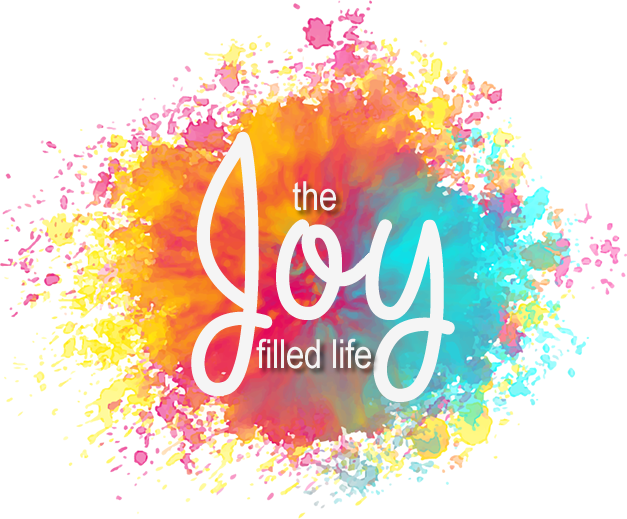 Joy in FatherhoodPhilippians 1:27-30God gives us ______________ when we commit to ____________- _____________ living.Gospel-centered living means ___________________ together (v.27)Gospel-centered living means ___________________ together (vv.27-28)Gospel-centered living means ___________________ together (vv.29-30)Conclusion:Live the _______________ life as you _______________ your family.